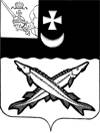 КОНТРОЛЬНО-СЧЕТНАЯ КОМИССИЯ БЕЛОЗЕРСКОГО МУНИЦИПАЛЬНОГО РАЙОНА  ЗАКЛЮЧЕНИЕфинансово-экономической экспертизы на проект постановления администрации Белозерского муниципального района «О внесении изменений в постановление администрации района от 20.12.2013  №1429» 22 августа 2016г.        Экспертиза проекта проведена на основании  пункта 7 статьи 12 Положения о контрольно-счетной комиссии Белозерского муниципального района, утвержденного решением Представительного Собрания Белозерского муниципального района от 27.02.2008 № 50 (с учетом изменений и дополнений). Предмет финансово-экономической экспертизы: проект постановления администрации Белозерского муниципального района «О внесении изменений в постановление администрации района от 20.12.2013  №1429» В результате экспертизы установлено:Проект постановления предусматривает внесение изменений в постановление администрации Белозерского муниципального района от 20.12.2013  №1429 об утверждении муниципальной программы «Развитие культуры Белозерского муниципального района» на 2014-2016 годы и в программу, утвержденную указанным постановлением (далее - Программа).Проектом постановления предлагается внести изменения в паспорт Программы и в раздел 4 «Ресурсное обеспечение муниципальной программы, обоснование объема финансовых ресурсов, необходимых для реализации муниципальной программы», уточнив объем бюджетных ассигнований на 2016 год в размере  21162,8 тыс. руб., общий объем бюджетных ассигнований на реализацию Программы в размере 44326,8 тыс. руб. Увеличение объема финансирования по Программе составило 12,8 тыс. руб.  При разработке проекта допущены технические ошибки: в абзаце втором вместо цифры «44358,05» следует считать цифру «44314,1»,  аналогичная ошибка  в третьем абзаце проекта постановления. Проектом постановления предлагается внести изменения в паспорт подпрограммы  1 «Культурное наследие Белозерья» и в раздел 4 «Объем финансовых средств, необходимых для реализации подпрограммы 1», уточнив объем бюджетных ассигнований на 2016 год в размере  10626,5 тыс. руб., общий объем бюджетных ассигнований на реализацию подпрограммы в размере 21166,0 тыс. руб. Увеличение объема финансирования  составило 12,8 тыс. руб.          Из пояснительной записки следует, что изменения в Программу вносятся в связи с выделением из областного бюджета межбюджетных трансфертов на комплектование книжных фондов библиотек в размере 12,75 тыс. руб. Увеличение объема бюджетных ассигнований планируется в подпрограмме 1 по мероприятию «Создание условий для равноценного доступа жителей района к библиотечно-информационным ресурсам».           Кроме того, внесение  изменений связано с исправлением допущенной в предыдущем варианте Программы арифметической ошибки в сумме 44,0 тыс. руб.         По подпрограмме 2 «Дополнительное образование в сфере культуры и искусства, поддержка самодеятельного творчества» незначительные изменения связаны с изменением варианта округления чисел по количеству знаков после запятой.        В целом объем финансирования  Программы составит 44326,8 тыс. руб., в том числе:  2014 год – 436,6 тыс. руб.,  2015 год – 22727,4 тыс. руб., 2016 год – 21162,8 тыс. руб.Выводы по состоянию вопроса, в отношении которого проводится экспертиза:Проект постановления администрации района о внесении изменений в постановление администрации Белозерского муниципального района от 20.12.2013  №1429 об утверждении муниципальной программы «Развитие культуры Белозерского муниципального района» не противоречит бюджетному законодательству, Порядку разработки, реализации и оценки эффективности муниципальных программ Белозерского муниципального района от 30.09.2015 №810 и рекомендован к принятию с учетом замечаний контрольно-счетной комиссии района.         Аудитор контрольно-счетной комиссии          Белозерского муниципального района:                               В.М.Викулова